部编版语文五年级下册第二单元测试卷 (时间: 90分钟  卷面2分   总分: 100分)班级：________     姓名：________      分数：___________一、为带点字选择正确的读音,用“ √-标出。  (4分)碣石(jié  è )      血泊( pō]   bō)    呵护(  hē   kē)    进发(bèng  bìng) 都督( dū   shū)      诡计guǐ  wěi)     阻挠(náo  ráo)      携刻(xié  juān)二、读拼音,写汉字。(6分)1.周瑜dù(      )  jì(         )诸葛亮的才能, wěi(      )任诸葛亮造箭,想找机会chéng (      )罚他。诸葛亮早己识破了他的阴mòu(      )guǐ(      )计。2.在景阳gāng(      ),武松看到了官fǔ(     )的bǎng(     )文,可是他没有往回走。他竟然把那只jī (     ) 饿的大虫用 quán(     )脚和半jié(     )哨棒打死了。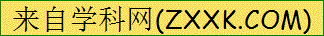 三、词语森林, (17分)1.给带点词替换意思相近的词语, (4分)(l)天快晩了,你还过冈，岂(         )不白白送了自家(               )性命? (2)但有过往(      )客商,可趁午间结伙成队过冈,请勿(         )自误。2.为带点字选择正确的字义, (3分)支援(      )       ①引,牵；②帮助、救助；③引用。定罪(      )       ①犯罪的行为；②刑法；③苦难、痛苦虚实(      )       ①空；②不真实的；③衰弱。猜猜词语的意思, (6分): 榜文：驿站：老朽：4.补充成语.  (4分)自(    )自语    (    )直气壮    抓耳(      )腮    喜不(    )收天(    )地设    一(   )而尽     如(    )大敌    (      )兵不动四、句子广场,  (10分)[来源:Z|xx|k.Com]1. 补充句子,  (6分)（1）花果山福___________________________________________(2)人闲桂花______________、_________________________、____________________________。 (3)孔明借东风________________________________________________________________。 (4)关公赴会___________________________________________________________________。 2.为句子选择恰当的含义,在正确的后面画“√”。 (4分)(1)周瑜对诸葛亮说:“现在军中缺箭，想请先生负责赶造十万支,这是公事,希望先生不要推却。”A、 军中真的缺箭周瑜请诸葛亮帮忙。 (    )B、周瑜设下圈套,企图为难和暗算诸葛亮。 (    )c、周瑜以公事为重,为打败曹军委托诸葛亮造箭。(        )(2)诸葛亮吩咐军士们齐声高喊：“谢谢曹丞相的箭。”A、表示对曹操借箭的感谢。 (        )B、讽刺曹操上了当。 (        )五、课文回顾。 (11分)1.     “   草   船  借  箭   ”    之   所   以   能   成   功是因为诸葛亮________________、________________、________________、  “借箭”的成功使(         )陷害诸葛亮的诡计泡了汤,。(4分)2.读片段,完成后面的练习。（7分）那座山正当山顶,有一块仙石,其石有三丈六尺五寸高,有二丈四尺围圆.四面更无树木遮阴,左右倒有芝兰相衬.盖自开辟以来,每受天真地秀,日精月华,感之既久,遂有灵通之意.内育仙胞,一日迸裂,产一石卵,似圆球样大.因见风,化作一个石猴.那猴在山中,却会行走跳跃,食草木,饮涧泉,采山花,觅树果；与狼中虫为伴,虎豹为群,獐鹿为友,猕猿为亲；夜宿石崖之下,朝游峰洞之中。(1)用“一一”画出描•与石头的形状、所处位置的句子, (2分)[来源:学&科&网Z&X&X&K](2)石头变猴的原因是什么?  (2分)_______________________________________________________________________________(3)选文最后一句用了什么修辞手法?这样写的好处是什么?  ( 1+2=3分)_______________________________________________________________________________六、课外阅读, (19分)(一)阅读积累（5分）1.以下是出自«水游传»的故事是(         )。（填序号）(2分)A、三顾茅庐        B、火烧赤壁        C、単骑救主    D、拳打镇关西2. 《        》 、《        》 、《        》 、《水浒传 》 并称四大名著。 (3分)(二)阅法短文,回答问题。（15分）林冲风雪山神庙    八十万禁军教头林冲，遭到太尉高俅的陷害，被发配沧州。押送林冲的两个差役被高太尉收买，要在路上杀死他。幸亏林冲的结义兄弟花和尚鲁智深在野猪林救了他，又一路护送，来到沧州。       林冲到沧州不久，被派到城外去看管草料场。有一天，北风呼啸，大雪纷飞。林冲住的草屋被大风吹得直摇晃。他想，这屋子怎么过冬啊？等雪停了，找个泥瓦匠来修一修。他觉得浑身发冷，就扛起花枪，挑着酒葫芦到附近的小酒店去打酒。         林冲打完酒，雪下得更大了。他想，不如到山神庙避避风雪。林冲是进庙，掩上门，放下花枪，坐下来喝酒。        林冲正喝着酒，忽听得门外噼里啪啦乱响。他急忙起身，顺门缝往外一看，不好！草料场着火了。林冲正要推门出去救火，就听见有人在外面说话。原来，太尉高俅知道在野猪林没有杀死林冲，大发雷霆。他派心腹陆谦、富安到沧州，一定要杀死林冲。这二人买通了监狱的牢头，趁着这场大雪，放火烧了草料场，想把林冲烧死。三个人放完火来到山神庙前说道：“这么大的火，林冲是跑不出来了。就算不被烧死，烧了草料场也要定他死罪！这次他别想活了。”林冲在门里听得清清楚楚，不由得怒火升上心头。仇人见面，分外眼红。林冲抄起花枪，大吼一声，冲出庙门，一口气杀死了这三个丧尽天良的人。         这样一来，林冲被逼得走投无路，只好去投奔梁山。“逼上梁山”一词，就是由此而来的。1．草料场起火的原因是什么？ （3分）___________________________________________________________[来源:学科网ZXXK]     ___________________________________________________________[来源:Zxxk.Com]2．从文中找出林冲奋力冲出庙门的语句，写在下面。（2分）    ___________________________________________________________3．林冲为什么被逼上梁山？ （3分）___________________________________________________________4．下面是水浒故事人物的别名，请填上相应的姓名。 （7分） 及时雨——(      )   豹子头——(      )   智多星——(       )    黑旋风——(      )   鼓上蚤——(      )   九纹龙——(      )   青面兽——(       )七、习作乐园。(30分)最近你读了什么书, 请选择你喜欢一本书或者一篇文章, 写一篇读后感。字数在450字。附：部编版语文五年级下册第二单元测试卷参考答案一、:jié  pō  hē  bèng  dū   guǐ  náo juān二、1.炉  忌  委  惩  谋    诡  2.冈  俯  榜  饥  拳  截三、1.   (1) 那不是   自己  (2)  来往  不  2.②  ①  ②  3.示例:官府张榜的文件。   古代传递军事情报的官员途中食宿、换马的场所,  老者,衰老,。   4.言  理  挠 胜  造  饮  临  按四、1. (1)水帘洞洞天(2)夜静春山空  月出惊山鸟  时鸣春涧中  (3)巧用天时(4)単刀直入2. B  B五、l. 有胆有识、足智多谋、才智超群  周输 2、 (1)、山正当山顶,三丈六尺五寸高,有二丈四尺围圆.四面更无树木遮阴,左右倒有芝兰相衬。(2)、每受天真地秀,日精月华,感之既久。(3)、对偶.好处：(1)、能够高度概括所要表达的内容,使之凝炼集中.两个偶句互为补充、相互映衬.(2)、能够增强节奏感,使语言整齐、语句匀称,琅琅上口,便于记忆和背诵。六、(-) 1.D  2. «_三国演义»、«西游记»、«红楼梦»(二) 1.林冲遭到太尉高俅陷害, 被发配沧州. 2.林冲到沧州不久.草料场被烧,。3.草棚被大风吹得直揺晃,无处避寒,就来到山神庙。 4.草料场是高俅派人收买牢头放火烧的,。5.进前门: 走进掩上门放下坐下喝酒。七、略[来源:学科网ZXXK]